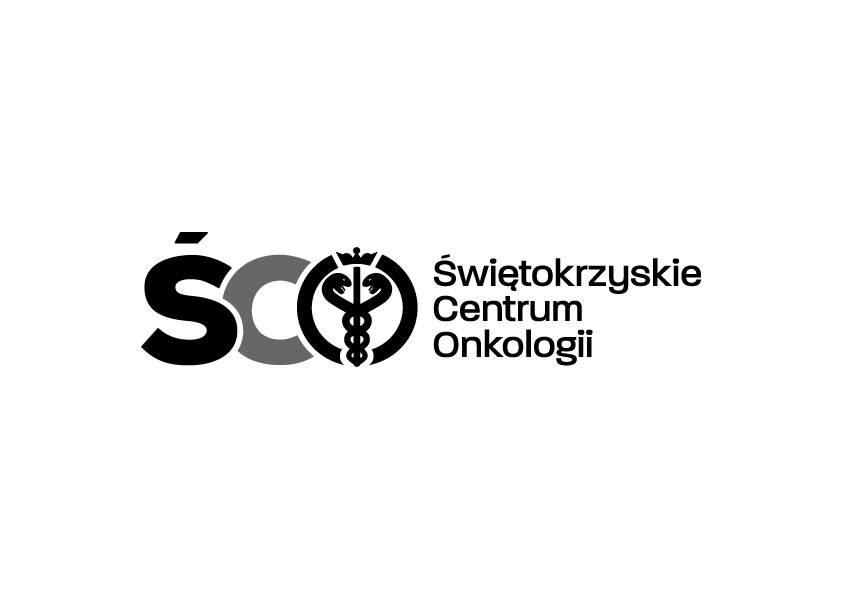 Adres: ul. Artwińskiego , 25-734 Kielce  Dział Zamówień Publicznychtel.: (0-41) 36-74-474/072  fax.: (0-41) 36-74071/48113.10.2023r.WSZYSCY  WYKONAWCYWYJAŚNIENIA DOTYCZĄCE SWZDot. IZP.2411.220.2023.MM: Zakup wraz z dostawą odczynników wraz z dzierżawą analizatora do oznaczeń immunoglobulin i białek specyficznych metodą immunoturbidymetryczną  dla Lab. Naukowych i Diagnostycznych Kliniki Hematologii i Transplantacji Szpiku oraz odczynników i materiałów zużywalnych do aparatu PFA – 200 dla Zakładu Diagnostyki Laboratoryjnej Świętokrzyskiego Centrum Onkologii w Kielcach.Na podstawie Art. 284 ust. 2 ustawy Prawo zamówień publicznych Zamawiający przekazuje treść zapytań dotyczących zapisów SWZ wraz z wyjaśnieniami.W przedmiotowym postępowaniu wpłynęły następujące pytania :
Pytanie 1
Pytania dotyczą pakietu nr 1:
Dotyczy: Załącznik 2A, parametr 1.6
Dotyczy: Załącznik nr 4A SWZ; §1 ust. 5 i 6Czy Zamawiający odstąpi od wymogu dostępu serwisowego online, tym samym zgodzi się na zmianę zapisów warunku granicznego 1.6 Załącznik 2A oraz zapisów Umowy §1 ust. 5 i 6 ?

Oferowany analizator ze względów bezpieczeństwa nie jest podłączany do sieci internetowej. Producent nie zezwala podłączania oprogramowania do zdalnego zarządzania komputerem. Gwarantujemy bezpośredni kontakt z serwisem, a żadne z wykonywanych przez serwis czynności nie wymagają dostępu online.
Odpowiedź: Zamawiający wyraża zgodę na powyższe.
Pytanie 2
Pytania dotyczą pakietu nr 1:
Dotyczy: Załącznik nr 4 do SWZ; §3 ust.2

Czy Zamawiający zgodzi się na zmianę minimalnego terminu ważności przedmiotu zamówienia z 12 miesięcy na minimum 5 miesięcy?

Maksymalny termin ważności produktów wynosi od 18 do 15 miesięcy i są one oferowane do odbiorców do czasu uruchomienia produkcji kolejnej serii produktów, co ma miejsce nie częściej niż raz w roku, dlatego zwykle produkty są oferowane z krótszymi terminami ważności niż 10 miesięcy. Zapewniamy jednocześnie, że wielkości opakowań wszystkich produktów są przygotowane tak, że są one wykorzystywane w całości nawet te dostarczone z minimalnym terminem ważności 5 miesięcy.
Odpowiedź: Zamawiający zgadza się na zmianę minimalnego terminu ważności z 12 miesięcy na minimum 6 miesięcy.
Pytanie 3
Pytania dotyczą pakietu nr 1:
Dotyczy: Załącznik nr 4 do SWZ; §6 ust.1b

Czy Zamawiający zgodzi się na zmianę wysokości kar za zwłokę w dostawie towaru na 1% wartości netto niezrealizowanej części zamówienia?
Odpowiedź: Zamawiający nie wyraża zgody na powyższe.
Pytanie 4
Pytania dotyczą pakietu nr 1:
Dotyczy: Załącznik nr 4A do SWZ; §7 ust. 6

Czy Zamawiający zgodzi się na zmianę zapisu dotyczącego terminu usunięcia awarii, z terminu 2 dni roboczych od przekazania za pomocą poczty email zgłoszenia awarii przez Dzierżawcę na do 4 dni roboczych, jednocześnie pozostawiając zapis, że w przypadku sprowadzenia części z zagranicy usunięcie awarii do 7 dni roboczych.
Odpowiedź: Zamawiający wyraża zgodę na powyższe.W załączeniu aktualny Załącznik nr 2 A – Parametry graniczne (dotyczy Pakietu nr 1).W załączeniu aktualny Załącznik nr 4 i 4A – Wzory umów.Pozostałe zapisy SWZ pozostają bez zmian.Powyższe odpowiedzi i zmiany są wiążące dla wszystkich uczestników postępowania i należy je uwzględnić w składanej ofercie.                                                                                                                                 Z poważaniemKierownik Działu Zamówień Publicznych mgr Mariusz Klimczak